                      ETE 2020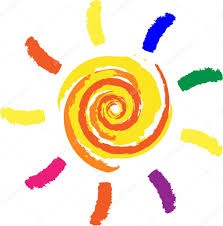 Nom, Prénom :                                                            Année de naissanceRégime alimentaireLa sortie du mercredi est facultative pour les 3-5 ans (préciser à l’inscription)JUILLETJMARAoûtJMARLundi 06/07Lundi 03/08Mardi 07/07Mardi 04/08Mercredi 08/07Mercredi 05/08Jeudi 09/07Jeudi 06/08Vendredi 10/07Vendredi 07/08Lundi 13/07Lundi 10/08Mardi 14/07FERIEFERIEFERIEFERIEMardi 11/08Mercredi 15/07Mercredi 12/08Jeudi 16/07Jeudi 13/08Vendredi 17/07Vendredi 14/08Lundi 20/07Lundi 17/08Mardi 21/07Mardi 18/08Mercredi 22/07Mercredi 19/08Jeudi 23/07Jeudi 20/08Vendredi 24/07Vendredi 21/08Lundi 27/07Lundi 24/08Mardi 28/07Mardi 25/08Mercredi 29/07Mercredi 26/08Jeudi 30/07Jeudi 27/08Vendredi 31/07Vendredi 28/08J ; JournéeM : Matin A : Après-midi R : RepasJ ; JournéeM : Matin A : Après-midi R : RepasJ ; JournéeM : Matin A : Après-midi R : RepasJ ; JournéeM : Matin A : Après-midi R : RepasJ ; JournéeM : Matin A : Après-midi R : RepasLundi 31/08J ; JournéeM : Matin A : Après-midi R : RepasJ ; JournéeM : Matin A : Après-midi R : RepasJ ; JournéeM : Matin A : Après-midi R : RepasJ ; JournéeM : Matin A : Après-midi R : RepasJ ; JournéeM : Matin A : Après-midi R : RepasJ ; JournéeM : Matin A : Après-midi R : RepasJ ; JournéeM : Matin A : Après-midi R : RepasJ ; JournéeM : Matin A : Après-midi R : RepasJ ; JournéeM : Matin A : Après-midi R : RepasJ ; JournéeM : Matin A : Après-midi R : RepasJ ; JournéeM : Matin A : Après-midi R : RepasJ ; JournéeM : Matin A : Après-midi R : RepasJ ; JournéeM : Matin A : Après-midi R : RepasJ ; JournéeM : Matin A : Après-midi R : RepasJ ; JournéeM : Matin A : Après-midi R : RepasJ ; JournéeM : Matin A : Après-midi R : RepasJ ; JournéeM : Matin A : Après-midi R : RepasJ ; JournéeM : Matin A : Après-midi R : RepasJ ; JournéeM : Matin A : Après-midi R : RepasJ ; JournéeM : Matin A : Après-midi R : Repas